~Appetizer~Seder Plate - $20.00/ea Traditional Chopped Chicken Liver - $10/lbSweet or Regular Potato Pancakes $12/lb Mini Potato Pancakes w. Applesauce $22/dzHarissa Deviled Eggs topped w. Fried Shallots $27/dzGrace’s Premium Gefilte Fish - $ 15.99/lbMatzoh Ball Soup - Pt $7.50/each	Extra Matzoh Balls - $2.00/each~Entrees~First Cut Beef Brisket served w. natural gravy- $28.99/lb Braised Short Ribs (Boneless) w. red wine $26.99/lb Herbed Roasted Chicken w/herbs - $15/eaOrange Glazed Cornish Hen $12/eaSliced Turkey Breast w. Gravy - $21.99/lb (Raw Weight)Lemon Chicken Breast w. Artichoke, Capers, White Wine - $15.99/lb Grilled Salmon w. lemon Herb Butter Sauce $42.00/lbStuffed Cabbage Rolls w. Rice, ground Sirloin, Tomato Puree- $12.99/lb~Accompaniments~ Carrot & Sweet Potato Tzimmes- $11.99/lb  Matzoh Kugel w. Apples & Golden Raisins - 11.99/lb Asparagus Grilled or Steamed - $15.99/lbPotato Kugel w. Caramelized Onions - $11.99/lb Spinach Kugel $15.99/lbStuffed Cabbage Rolls w. Rice, ground Sirloin, Tomato puree- $12.99/lb~Sauce & Gravy~Giblet Gravy$8.00 ptCranberry Conserve (Spicy Or Regular)$8.00Brisket Gravy$10.00 ptApple Sauce$7.50 pt White or RedHorseradish $4/eaIsraeli Salad w/cucumber, cherry tomatoes, peppers & red onions - $11.99/lb Honey Glazed Carrots - $11.99/lbQuinoa w. Dried Apricot & Cranberries - $14.99/lb Kasha Varnishkes - $11.99/lbHaroseth $11.99/lb (contains nuts)Sweet Potato (Puree or Roasted) $11.99/lb Mashed Potatoes $11.99/lb~Desserts~Plain or Marble Sponge Cake 6 in NY Style cheesecake Coconut or Chocolate Dipped MacaroonsFrench Raspberry Nut Cake LoafStrawberry Short Cake 7” Key Lime Pie 8”Flourless Chocolate Truffle Cake6” or 10 in - (Pre order only)Poached Pears w. cranberry glaze $8/ea  Fresh Fruit PlatterSM-$70	Med-$105  Lg-$140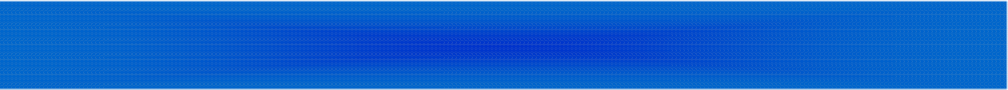 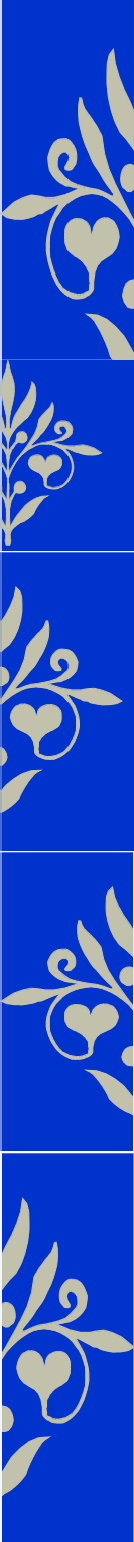 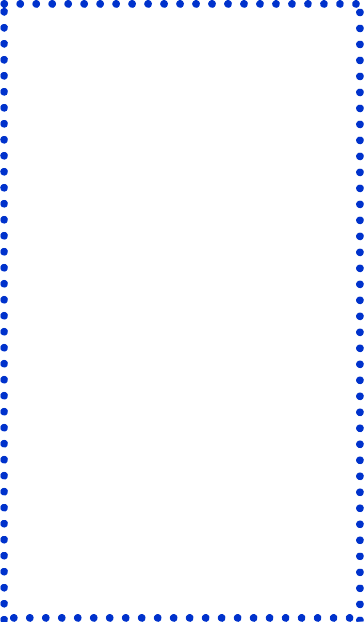 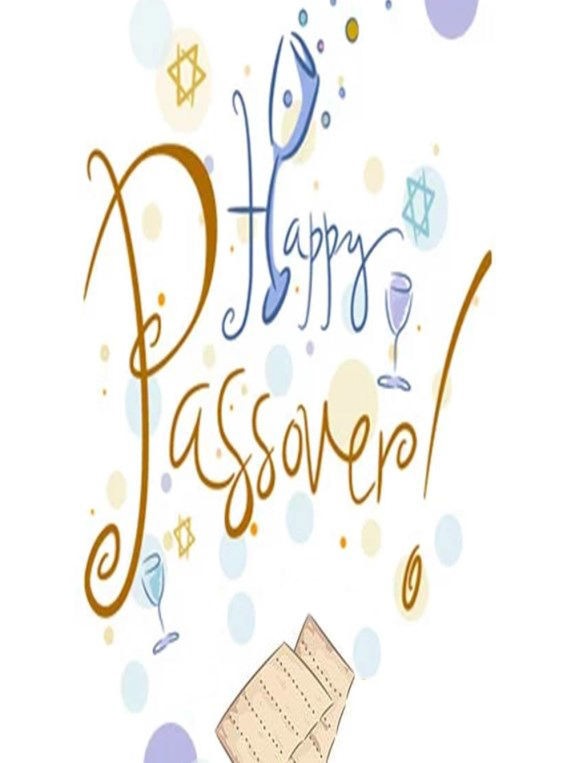 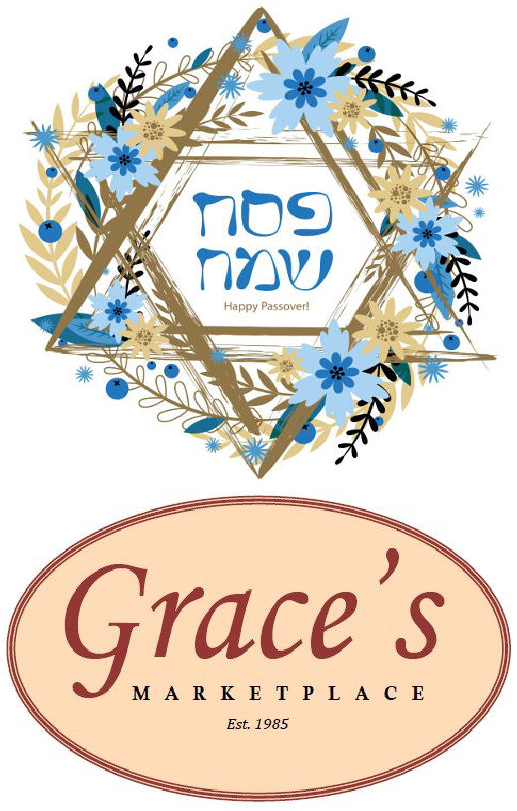 1299 2nd  Avenue (68th St)	New York, NY 10065 Tel: (212) 737-0600 GracesCaterNYC@gmail.com